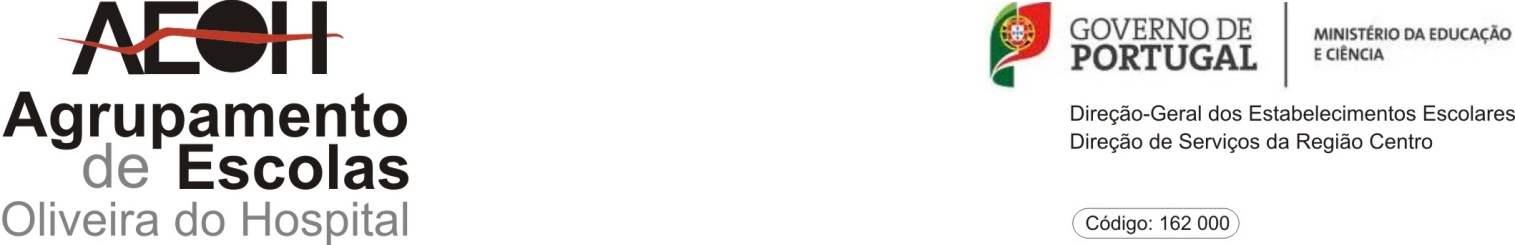 MATRIZ DE EXAME DE ……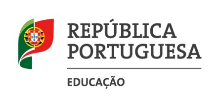 Módulo … - ……………….(n.º e nome)Formação: ………………Época: …………Duração: ………………….          Tipo de prova: ………………………                   Ano Letivo 2017|18MATRIZ DE EXAME DE ……Módulo … - ……………….(n.º e nome)Formação: ………………Época: …………Duração: ………………….          Tipo de prova: ………………………                   Ano Letivo 2017|18